ЗАХТЈЕВдруштва за заступање / брокерског друштваПодаци о Друштву за заступање у осигурању / брокерском друштву у осигурању:Прилози: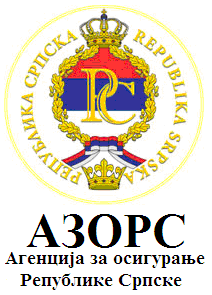 Република СрпскаАгенција за осигурање Републике СрпскеОбразац ЗП-7у осигурању из ФБиХ за упис у Регистар друштава за заступање / брокерских друштава у осигурању - подрегистар друштава за заступање / брокерских друштава из ФБиХ (подвући одговарајући захтјев)Назив и сједиште друштва:      Назив и сједиште друштва:      Назив и сједиште друштва:      Облик организовања: ад доо1.нотарски обрађена одлука о оснивању филијале у Републици Српскојнотарски обрађена одлука о оснивању филијале у Републици Српској2.рјешење Агенције ФБиХ о издавању дозволе за обављање дјелатности заступања у осигурању / дјелатности посредовања у осигурањурјешење Агенције ФБиХ о издавању дозволе за обављање дјелатности заступања у осигурању / дјелатности посредовања у осигурању3.одлука о именовању лица овлашћеног за заступање филијале у РСодлука о именовању лица овлашћеног за заступање филијале у РС4.рјешење Агенције о издавању овлашћења за обављање послова заступања / посредовања у осигурању и упису у регистар код Агенције, за директора филијале у РС (подноси се за лице коме је овлашћење за заступање / посредовање издато од стране Агенције)рјешење Агенције о издавању овлашћења за обављање послова заступања / посредовања у осигурању и упису у регистар код Агенције, за директора филијале у РС (подноси се за лице коме је овлашћење за заступање / посредовање издато од стране Агенције)5.рјешење о издавању, односно остајању на снази одобрења за обављање послова заступања / посредовања у осигурању и уписа у регистар заступника / посредника у осигурању код Агенције ФБиХ, за директора филијале у РСрјешење о упису, односно остајању на снази уписа директора филијале у РС, у Регистру заступника / посредника у осигурању –физичких лица, подрегистар заступника / посредника - физичких лица из ФБиХ, код Агенције(подноси се за лице коме је овлашћење за заступање / посредовање издала Агенција ФБиХ)рјешење о издавању, односно остајању на снази одобрења за обављање послова заступања / посредовања у осигурању и уписа у регистар заступника / посредника у осигурању код Агенције ФБиХ, за директора филијале у РСрјешење о упису, односно остајању на снази уписа директора филијале у РС, у Регистру заступника / посредника у осигурању –физичких лица, подрегистар заступника / посредника - физичких лица из ФБиХ, код Агенције(подноси се за лице коме је овлашћење за заступање / посредовање издала Агенција ФБиХ)6.документи о пословном простору сједишта филијале друштва (доказ о власништву на пословном простору или о другом правном основу за држање и употребу пословног простора) документи о пословном простору сједишта филијале друштва (доказ о власништву на пословном простору или о другом правном основу за држање и употребу пословног простора) 7.копија уплатнице о уплаћеној накнади на рачун Агенције – члан 6. став 1. тарифа I, тарифни став 12. Одлуке о тарифама и накнадама Агенције за осигурање Републике Српске (Службени гласник РС број 56/10)  копија уплатнице о уплаћеној накнади на рачун Агенције – члан 6. став 1. тарифа I, тарифни став 12. Одлуке о тарифама и накнадама Агенције за осигурање Републике Српске (Службени гласник РС број 56/10)  Напомена: Упис се врши након достављања наведених докумената и Обавјештења Агенције ФБиХ о намјери обављања дјелатности заступања у осигурању, односно посредовања у осигурању путем филијале у Републици Српској.Напомена: Упис се врши након достављања наведених докумената и Обавјештења Агенције ФБиХ о намјери обављања дјелатности заступања у осигурању, односно посредовања у осигурању путем филијале у Републици Српској.Напомена: Упис се врши након достављања наведених докумената и Обавјештења Агенције ФБиХ о намјери обављања дјелатности заступања у осигурању, односно посредовања у осигурању путем филијале у Републици Српској.Напомена: Упис се врши након достављања наведених докумената и Обавјештења Агенције ФБиХ о намјери обављања дјелатности заступања у осигурању, односно посредовања у осигурању путем филијале у Републици Српској.Име и презиме/Назив подносиоца захтјеваИме и презиме/Назив подносиоца захтјеваПотпис/печатПотпис/печатМјесто и датум подношења захтјева:      Мјесто и датум подношења захтјева:      Мјесто и датум подношења захтјева:      Мјесто и датум подношења захтјева:      